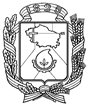 АДМИНИСТРАЦИЯ ГОРОДА НЕВИННОМЫССКАСТАВРОПОЛЬСКОГО КРАЯПОСТАНОВЛЕНИЕ21.11.2019                                 г. Невинномысск                                        № 2249Об утверждении Положения о проведении конкурса«Лучшее оформление новогодней витрины, фасада здания, прилегающих к объектам недвижимости территорий»В соответствии с Федеральным законом от 06 октября 2003 года                 № 131-ФЗ «Об общих принципах организации местного самоуправления в Российской Федерации», в целях стимулирования предприятий, учреждений, организаций к участию в праздничных мероприятиях, а также создания праздничного новогоднего облика города Невинномысска, постановляю:Утвердить:Положение о проведении конкурса «Лучшее оформление новогодней витрины, фасада здания, прилегающих к объектам недвижимости территорий» согласно приложению 1 к настоящему постановлению;состав комиссии о проведении конкурса «Лучшее оформление новогодней витрины, фасада здания, прилегающих к объектам недвижимости территорий» согласно приложению 2 к настоящему постановлению.Признать утратившими силу постановления администрации города Невинномысска:от 05.12.2017 № 2713 «Об утверждении положения о проведении общегородского конкурса на «Лучшее оформление новогодней витрины, фасада предприятия торговли, учреждений, организации»;от 07.12.2018 № 1849 «О внесении изменений в постановление администрации города Невинномысска от 05.12.2017 № 2713».3. Опубликовать настоящее постановление в газете «Невинномысский рабочий» и разместить на официальном сайте администрации города     Невинномысска в информационно-телекоммуникационной сети «Интернет».4. Контроль за исполнением настоящего постановления возложить на заместителя главы администрации города Невинномысска Моргунову И.Е.Глава города НевинномысскаСтавропольского края                                                                    М.А. МиненковПриложение 1к постановлению администрациигорода Невинномысскаот 21.11.2019 № 2249ПОЛОЖЕНИЕо проведении конкурса «Лучшее оформление новогодней витрины, фасада здания, прилегающих к объектам недвижимости территорий» Общие положения1.1. Настоящее Положение о проведении конкурса «Лучшее оформление новогодней витрины, фасада здания, прилегающих к объектам недвижимости территорий» (далее – Положение) определяет порядок проведения ежегодного городского конкурса «Лучшее оформление новогодней витрины, фасада здания, прилегающих к объектам недвижимости территорий» (далее - конкурс), условия участия в нем.1.2. Организатор конкурса – комитет по управлению муниципальным имуществом администрации города Невинномысска.1.3. Цель конкурса - создание праздничной новогодней атмосферы в городе Невинномысске, повышение культуры обслуживания жителей и гостей города Невинномысска, эстетического и художественного уровня оформления витрин, фасадов зданий, благоустройство и украшение прилегающих к объектам недвижимости территорий, поиска оригинального подхода к организации праздничного оформления.1.4. Конкурс проводится ежегодно в период с 05 декабря по 25 декабря.II. Порядок проведения конкурса2.1. В конкурсе принимают участие хозяйствующие субъекты всех форм собственности, подавшие заявление по форме согласно приложению к настоящему Положению (далее – заявление).2.2. Заявления подаются в комитет по управлению муниципальным имуществом администрации города Невинномысска по адресу:                       г. Невинномысск, ул. Гагарина, 74А, каб. 5, часы приема с 09:00 до 18:00, перерыв с 13:00 до 14:00, тел 3-27-06.2.3. Конкурс проводится по следующим номинациям:1) «Лучшее оформление новогодней витрины»;2) «Лучшее новогоднее оформление фасада»;3) «Лучшее новогоднее оформление прилегающих к объектам недвижимости территорий»;4) «Лучшее новогоднее оформление фасада здания и территории предприятия».2.4. Заявление может быть подано на участие в одной или нескольких номинациях конкурса одновременно.2.5. Заявление на участие в конкурсе подается до 20 декабря.III. Подведение итогов конкурса3.1. Для организации и проведения конкурса формируется комиссия по проведению конкурса (далее - Конкурсная комиссия), состав которой утверждается постановлением администрации города Невинномысска. Конкурсная комиссия действует в соответствии с настоящим Положением.3.2. Решения Конкурсной комиссии принимаются простым большинством голосов. При равенстве голосов голос председательствующего считается решающим. Решение Конкурсной комиссии оформляется протоколом.3.3. Конкурсная комиссия рассматривает поступившие заявления и приложенные фотоматериалы, определяет победителя в каждой из номинаций на заседании Конкурсной комиссии.IV. Награждение победителей4.1. Победители конкурса награждаются дипломами администрации города Невинномысска не позднее 25 декабря текущего года. 4.2. Информация о победителях конкурса размещается на официальном сайте администрации города Невинномысска в информационно-телекоммуникационной сети «Интернет».Первый заместитель главы администрации города Невинномысска                                          В.Э. СоколюкПриложениек Положению о проведении конкурса«Лучшее оформление новогоднейвитрины, фасада здания, прилегающихк объектам недвижимости территорий»ЗАЯВЛЕНИЕна участие в конкурсе «Лучшее оформление новогодней витрины, фасада здания, прилегающих к объектам недвижимости территорий»1. Заявитель _________________________________________________ __________________________________________________________________________________________________________________________________________________________(наименование предприятия, организации, учреждения, индивидуального предпринимателя)2. ИНН ____________________________________________________ОГРН, ОГРНИП___________________________________________4. Ф.И.О. ответственного лица _____________________________________________________________________________________________________Адрес заявителя_________________________________________________________________________________________________________________________________                                                                                  (полностью)6. Адрес объекта, участвующего в конкурсе ________________________________________________________________7. Контактный телефон________________________________________8. Номинация:____________________________________________________________________________________________________________________________________________________________________________________________________________________________________________________________________9. Приложение: фотоматериалы на ____________ листах.Ответственное лицо_________________________________________________                                                                                            (Ф.И.О. полностью подпись)Руководитель организации________________________________________                                                                                            (Ф.И.О. полностью, подпись)Дата М.П. (при наличии)Приложение 2к постановлению администрациигорода Невинномысскаот 21.11.2019 № 2249СОСТАВ комиссии о проведении конкурса «Лучшее оформление новогодней витрины, фасада здания, прилегающих к объектам недвижимости территорий»Первый заместитель главы администрации города Невинномысска                                        В.Э. Соколюк